1.在学校内网打开网站http://www.fenqubiao.com/2.输入账号：zjgsu，密码：kyckyc3.登录-检索-输入期刊名-检索对应期刊（分区以基础班为准，请勿选择升级版）4.截图，以JAFC杂志为例截图如下：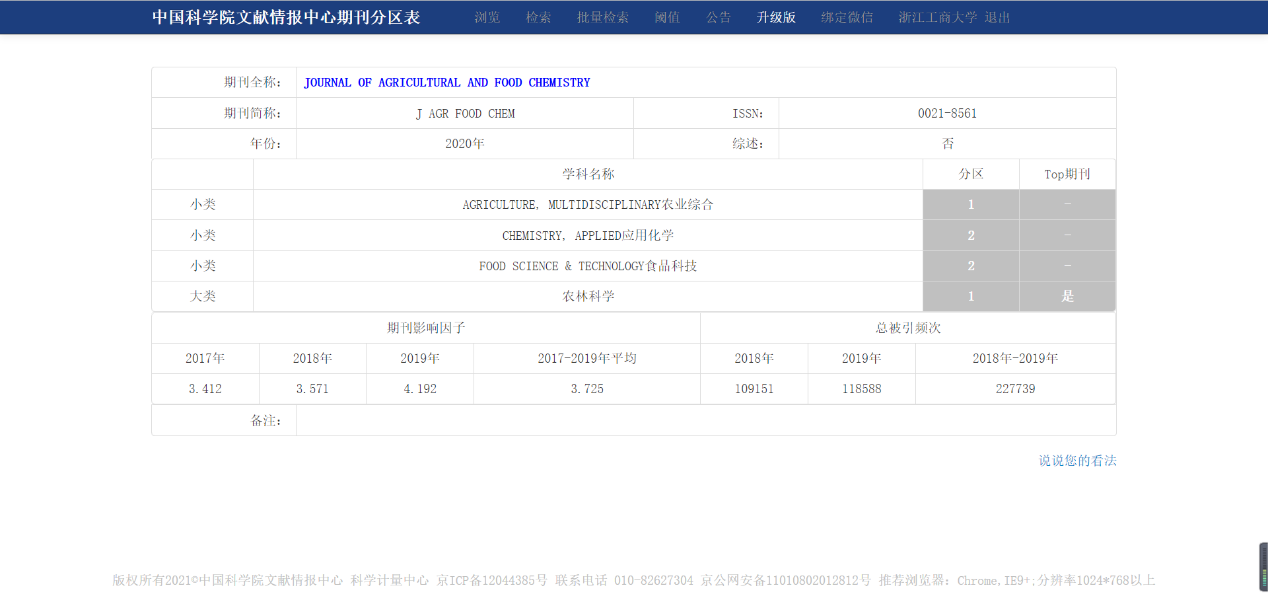 